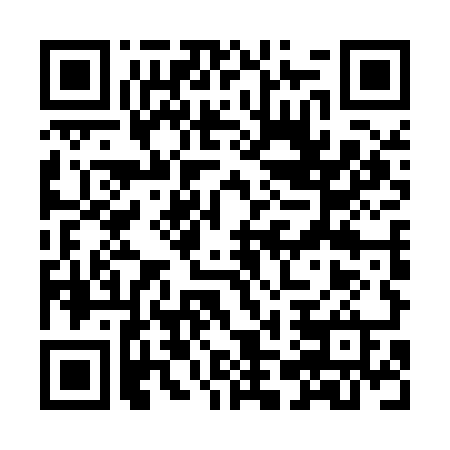 Prayer times for Pampilhais de Baixo, PortugalWed 1 May 2024 - Fri 31 May 2024High Latitude Method: Angle Based RulePrayer Calculation Method: Muslim World LeagueAsar Calculation Method: HanafiPrayer times provided by https://www.salahtimes.comDateDayFajrSunriseDhuhrAsrMaghribIsha1Wed4:596:371:306:228:239:552Thu4:576:361:306:228:249:563Fri4:566:351:296:238:259:574Sat4:546:341:296:238:259:595Sun4:536:331:296:248:2610:006Mon4:516:321:296:248:2710:017Tue4:506:311:296:258:2810:038Wed4:496:301:296:258:2910:049Thu4:476:291:296:268:3010:0510Fri4:466:281:296:268:3110:0611Sat4:456:271:296:278:3210:0812Sun4:436:261:296:278:3210:0913Mon4:426:251:296:288:3310:1014Tue4:416:241:296:288:3410:1115Wed4:396:231:296:298:3510:1316Thu4:386:231:296:298:3610:1417Fri4:376:221:296:298:3710:1518Sat4:366:211:296:308:3810:1619Sun4:356:201:296:308:3810:1720Mon4:336:201:296:318:3910:1921Tue4:326:191:296:318:4010:2022Wed4:316:181:296:328:4110:2123Thu4:306:181:296:328:4210:2224Fri4:296:171:306:338:4210:2325Sat4:286:161:306:338:4310:2426Sun4:276:161:306:338:4410:2527Mon4:276:151:306:348:4510:2628Tue4:266:151:306:348:4510:2729Wed4:256:141:306:358:4610:2830Thu4:246:141:306:358:4710:2931Fri4:236:141:306:368:4710:30